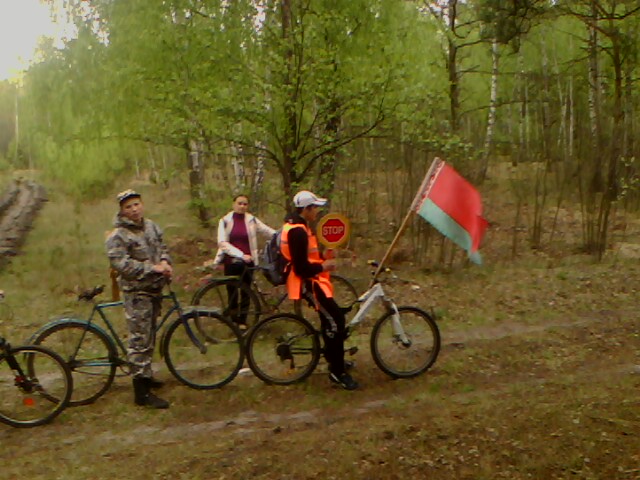 Велопробег по местам боевой славы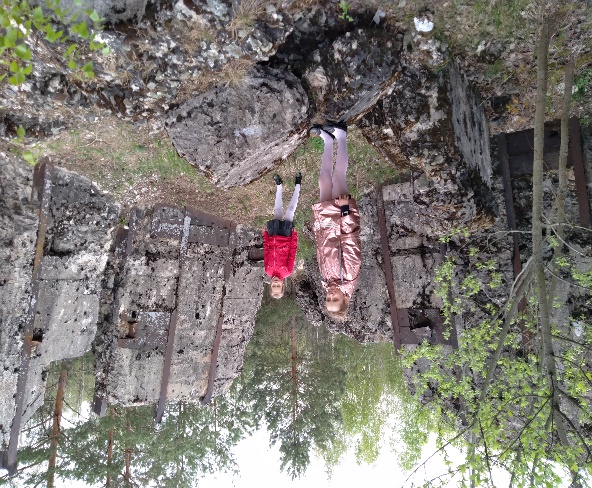 У развалин ДОТа времён ВОВ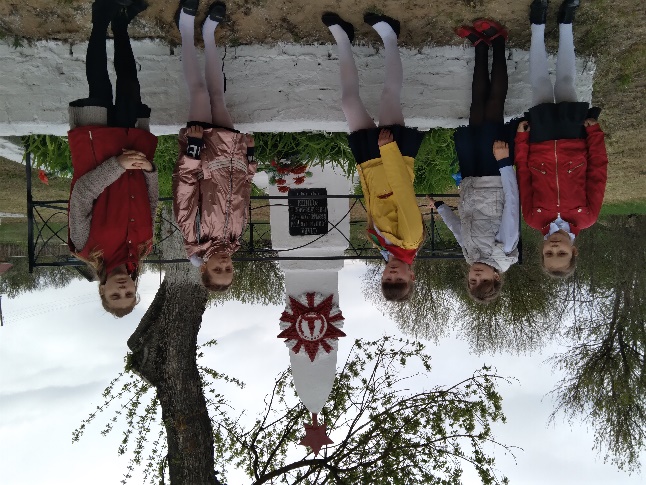 Братская могила воинам, погибшим в ВОВ д. Шестовичи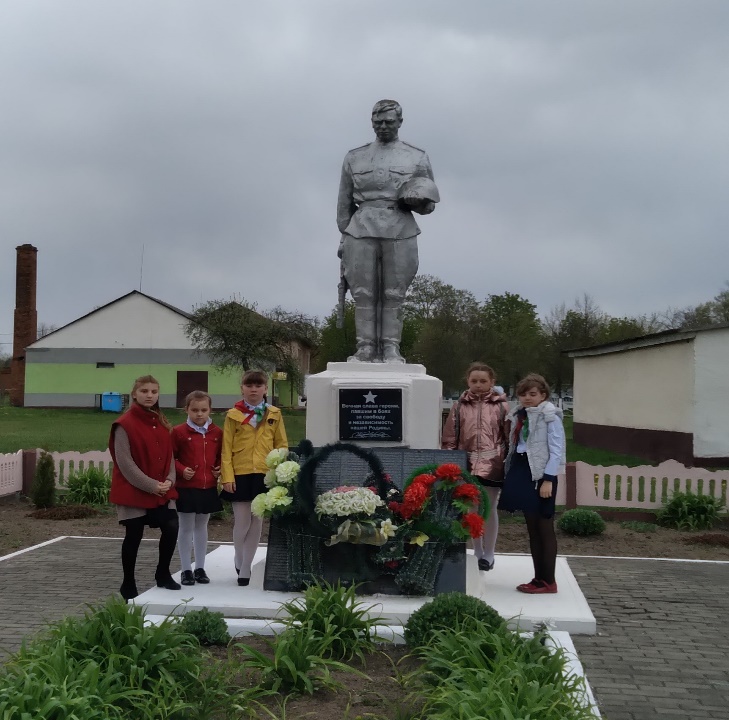 Братская могила воинов-освободителей, аг. Осовец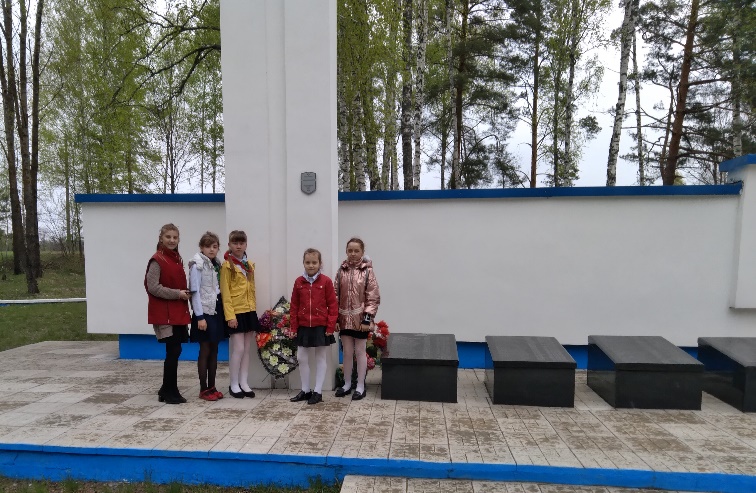 Мемориал погибшим воинам в деревне Камень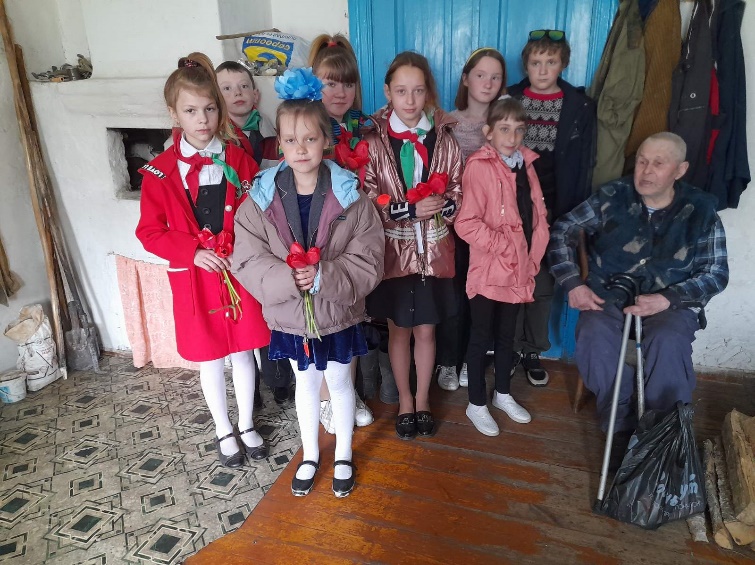 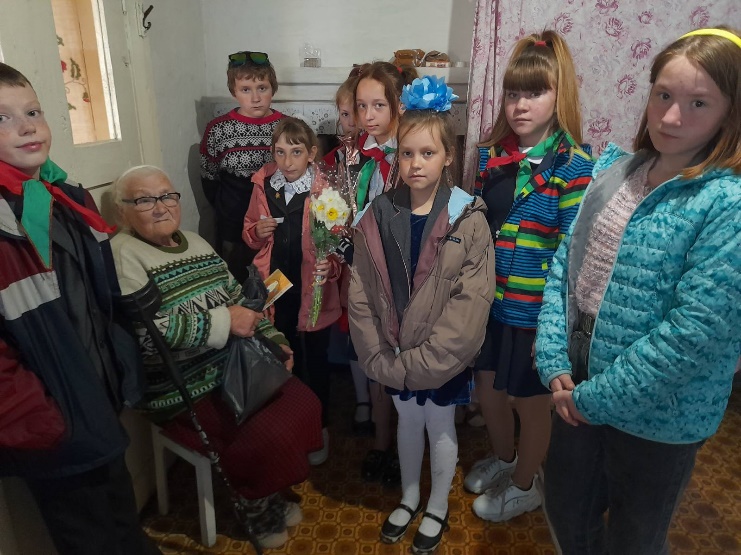 Поздравление малолетних узников войны с днём Победы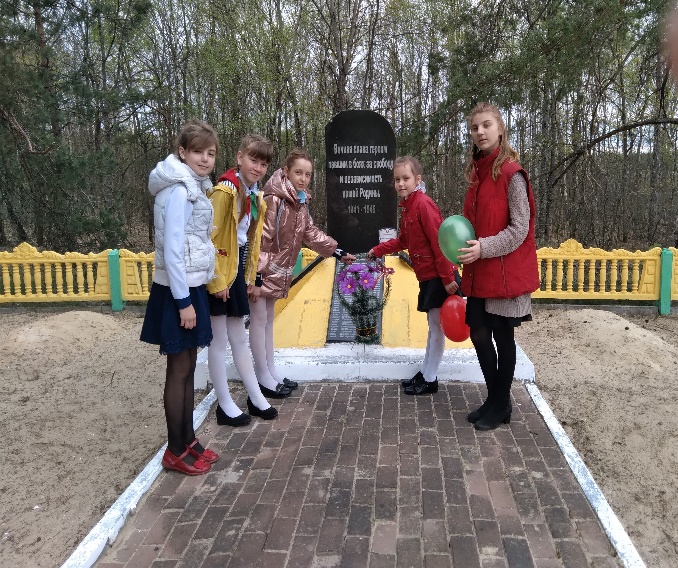 Мы помним!Братская могила, д. Криничная Гряда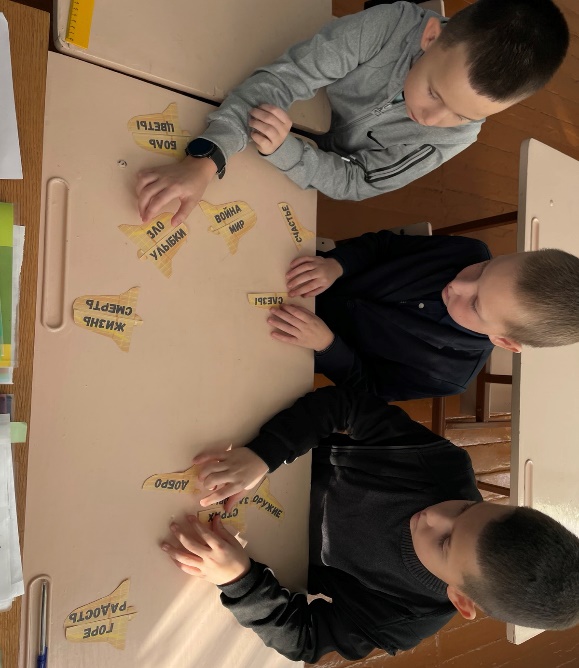 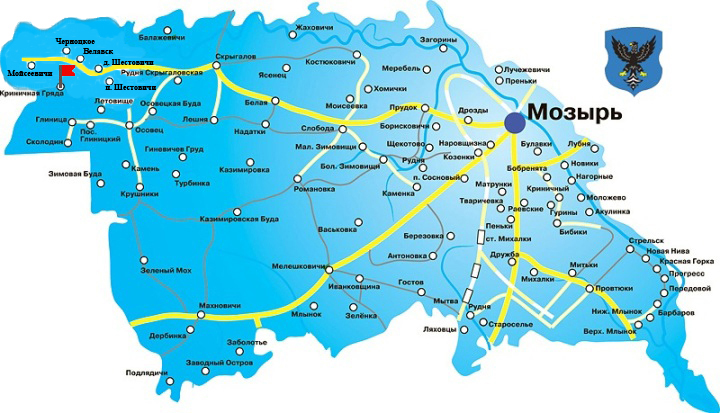     Деревня в 11 км от агр. Осовец, в 56 км от Мозыря.     Возникла деревенька в начале ХХ в. на возвышенной полосе (гряде) заболоченной местности. В окрестностях из-под земли били криницы с чистой живительной водой. Отсюда – Криничная Гряда.        В годы войны в местных лесах и болотах нашли приют партизаны. Деревня полностью сожжена, погибло 4 мирных жителя. В 1944 г. рядом с деревней, на протяжении почти пяти месяцев стояла линия фонта. На кладбище похоронено 73 воина Красной Армии, на могиле которых установлен обелиск. С фронтов не вернулись 9 сельчан.ГУО «Глиницкая базовая школа Мозырского района»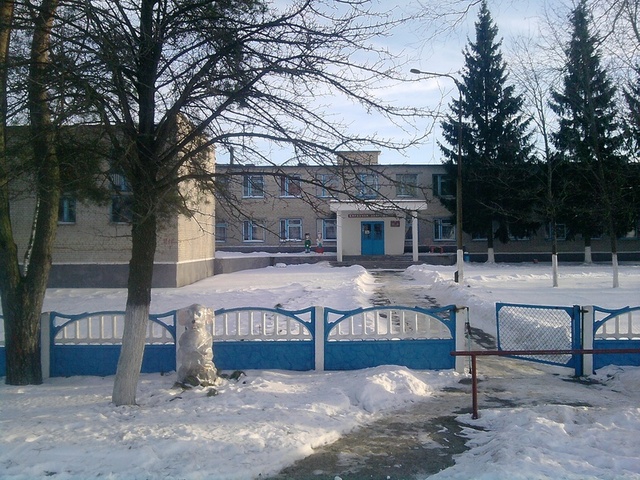 Адрес : Гомельская область, Мозырский район, д. Глиница, улица Школьная, д. 3Телефон : 8-0236-225944 E-mail : skolaglinica@mail.ruSkype : skolaglinica (Глиницкий д. сад-б. школа Мозырского района)Сайт : www.skolaglinica.guo.by